Технология создания интеллект-карты (ментальной карты, ассоциативной карты)Интеллект-карта, известная также как ментальная карта или ассоциативная карта (с английского «Mind map» - «карты ума», «карты разума», «интеллект-карты», «карты памяти», «ментальные карты», «ассоциативные карты», «диаграмма связей», «ассоциативные диаграммы» или «схемы мышления») — способ изображения процесса общего системного мышления с помощью схем. Также может рассматриваться как удобная техника альтернативной записи. Метод использования интеллект-карт разработан психологом Тони Бьюзеном, который во время своего обучения искал способ эффективного запоминания и систематизирования информации.Ментальная карта реализуется в виде древовидной схемы, на которой изображены слова, идеи,      задачи или другие понятия, связанные ветвями, отходящими от центрального понятия или идеи. От центрального образа во все направления расходятся лучи к границам листа. Над лучами пишут ключевые слова или рисуют образы, которые соединяют между собой ветвящимися линиями. Подобная запись позволяет интеллект-карте беспредельно расти и постоянно дополняться.Такая форма работы  показывает бесконечное разнообразие возможных ассоциаций и, следовательно, неисчерпаемость возможностей мозга.Правила создания интеллект-карт:Для создания карт используются только цветные карандаши, маркеры и т. д.Основная идея, проблема или слово располагается в центре.Для изображения центральной идеи можно использовать рисунки, картинки. Каждая главная ветвь имеет свой цвет.Главные ветви соединяются с центральной идеей, а ветви второго, третьего и т.д. порядка соединяются с главными ветвями.Ветви должны быть изогнутыми, а не прямыми (как ветви дерева).Над каждой линией – ветвью пишется только одно ключевое слово (словосчетание). Придерживайтесь принципа: по одному ключевому слову на каждую линию; размещайте ключевые слова над соответствующими линиями;Делайте главные линии плавными и более жирными;Используйте стрелки, когда необходимо показать связи между элементами интеллект-карты;Для лучшего запоминания и усвоения желательно использовать рисунки, картинки, ассоциации о каждом слове, следите за тем, чтобы ваши рисунки (образы) были предельно ясными;Разросшиеся ветви желательно заключать в контуры, чтобы они не смешивались с соседними ветвями.Интеллект-карта имеет ряд отличий от традиционной линейной формы представления информации:легче выделить основную идею, если она размещена в центре листа в виде яркого графического образа; внимание концентрируется не на случайной информации, а на существенных вопросах; четко видна относительная важность каждой идеи. Более значимые идеи находятся ближе к центру, а менее важные – на периферии; быстрее и эффективнее запоминается и воспроизводится информация за счет ее разноцветного и многомерного представления; составляя мыслительные карты, т.е. рисуя мысли, ты можешь проследить свой  индивидуальный способ восприятия, обработки и представления информации. Твоя мыслительная деятельность становится наблюдаемой, более того, наблюдаемыми становятся и умения, формирующиеся у тебя в процессе мыслительной  деятельности. Свойства интеллект-карт:Наглядность. Всю проблему с ее многочисленными сторонами можно окинуть одним взглядом.Привлекательность. Хорошая интеллект-карта имеет свою эстетику, ее рассматривать не только интересно, но и приятно.Запоминаемость.  Благодаря работе обоих полушарий мозга, использованию образов и цвета интеллект-карта легко запоминается.Своевременность.  Интеллект-карта помогает выявить недостаток информации и понять, какой информации не хватает.Творчество. Интеллект-карта стимулирует творчество, помогает найти нестандартные пути решения задачи.Возможность пересмотра. Пересмотр интеллект-карт через некоторое время помогает усвоить картину в целом, запомнить ее, а также увидеть новые идеи.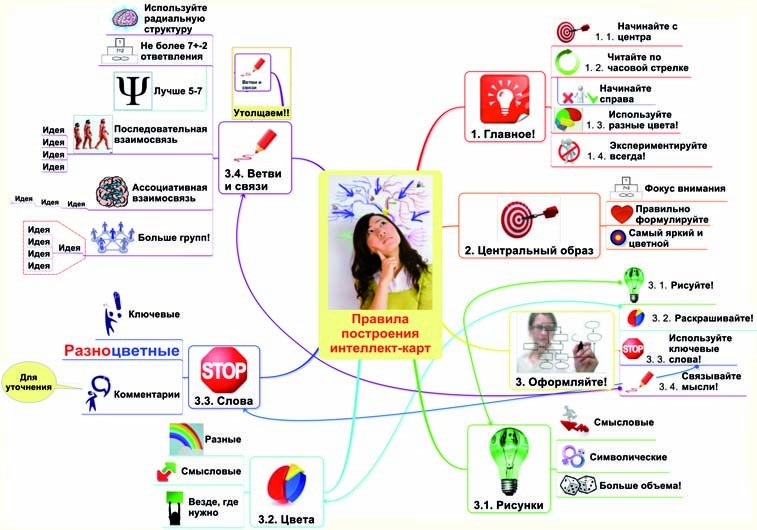 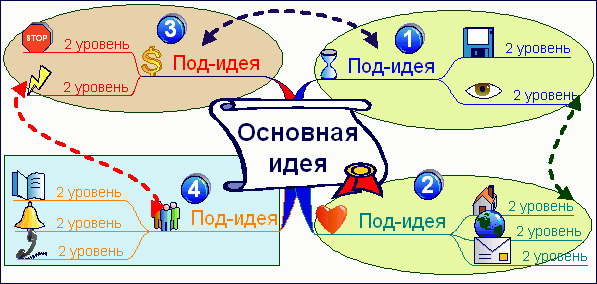 